АДМИНИСТРАЦИЯБОЛДЫРЕВСКОГО СЕЛЬСКОГО ПОСЕЛЕНИЯРОДИОНОВО-НЕСВЕТАЙСКИЙ РАЙОНРОСТОВСКАЯ ОБЛАСТЬРОССИЙСКАЯ ФЕДЕРАЦИЯПОСТАНОВЛЕНИЕ28.09.2018                                           № 112                         346598, х. БолдыревкаОб утверждении Порядка разработки, реализациии оценки эффективности муниципальных программБолдыревского сельского поселенияВ соответствии с Бюджетным кодексом Российской Федерации, Федеральным законом от 28.06.2014 № 172-ФЗ «О стратегическом планировании в Российской Федерации», руководствуясь Уставом муниципального образования «Болдыревское сельское поселение»,  ПОСТАНОВЛЯЮ:Утвердить Порядок разработки, реализации и оценки эффективности муниципальных программ Болдыревского сельского поселения согласно приложению.Признать утратившими силу постановление Администрации Болдыревского сельского поселения от 23.08.2013 № 72 «Об утверждении Порядка разработки, реализации и оценки эффективности муниципальных программ Болдыревского сельского поселения».Настоящее постановление подлежит размещению на официальном сайте Администрации Родионово-Несветайского сельского поселения.Контроль за выполнением постановления  оставляю за собой.Глава  Администрации							Болдыревского сельского поселения					А.В.ГоворовПостановление вносит сектор экономики и финансовПриложение к постановлениюАдминистрации Болдыревского сельского поселенияот 28.09.2018 № 112ПОРЯДОКразработки, реализации и оценки эффективности муниципальных программ Болдыревского сельского поселенияОбщие положенияНастоящий Порядок определяет правила разработки, реализации и оценки эффективности муниципальных программ Болдыревского сельского поселения, а также контроля за ходом их реализации. Основные понятия, используемые в настоящем Порядке: муниципальная программа Болдыревского сельского поселения (далее – муниципальная программа) – документ стратегического планирования, содержащий комплекс планируемых мероприятий, взаимоувязанных по задачам, срокам осуществления, исполнителям и ресурсам и обеспечивающих наиболее эффективное достижение целей и решение задач социально-экономического развития Болдыревского сельского поселения; подпрограмма муниципальной программы (далее – подпрограмма) – часть муниципальной программы, выделенная исходя из масштаба и сложности задач, решаемых в рамках муниципальной программы, и содержащая комплекс основных мероприятий, приоритетных основных мероприятий и мероприятий ведомственных целевых программ, взаимоувязанных по срокам, ресурсам и исполнителям;основное мероприятие – комплекс мероприятий, объединенных исходя из необходимости решения задачи подпрограммы, в том числе при необходимости включающий приоритетные мероприятия;проект – комплекс взаимосвязанных мероприятий, направленных на достижение уникальных результатов в условиях временных и ресурсных ограничений;приоритетное основное мероприятие – комплекс приоритетных мероприятий, объединенных исходя из необходимости решения задачи подпрограммы, входящих в состав проекта, паспорт которого утвержден Советом по проектному управлению при главе Администрации Болдыревского сельского поселения, а также проекта, направленного на реализацию национального проекта (программы), разработанного в соответствии с Указом Президента Российской Федерации от 07.05.2018 № 204 «О национальных целях и стратегических задачах развития Российской Федерации на период до 2024 года» (далее – национальный проект (программа);приоритетное мероприятие – мероприятие в составе основного мероприятия или приоритетного основного мероприятия, входящее в состав проекта, паспорт которого утвержден Советом по проектному управлению при главе Администрации Болдыревского сельского поселения, а также проекта, направленного на реализацию национального проекта (программы);ответственный исполнитель муниципальной программы – структурное подразделение или работник Администрации Болдыревского сельского поселения, определенный Администрацией Болдыревского сельского поселения ответственным за разработку, реализацию и оценку эффективности муниципальной программы, обеспечивающий взаимодействие соисполнителей и участников муниципальной программы;соисполнитель муниципальной программы – структурное подразделение или работник Администрации Болдыревского сельского поселения, являющийся ответственным за разработку, реализацию и оценку эффективности подпрограмм, входящих в состав муниципальной программы;участник муниципальной программы – структурное подразделение Администрации Болдыревского сельского поселения, муниципальное учреждение Болдыревского сельского поселения, участвующие в реализации одного или нескольких основных мероприятий подпрограммы, приоритетных основных мероприятий, иное юридическое лицо, осуществляющие финансирование основных мероприятий подпрограммы, приоритетных основных мероприятий, не являющиеся соисполнителями.1.3. Муниципальная программа включает в себя подпрограммы, содержащие, в том числе основные мероприятия, приоритетные основные мероприятия, проводимые ответственным исполнителем, соисполнителями и участниками муниципальной программы, и утверждается постановлением Администрации Болдыревского сельского поселения. 1.4. Разработка, формирование и реализация муниципальных программ осуществляется на основании положений настоящего Порядка и в соответствии с требованиями методических рекомендаций по разработке и реализации муниципальных программ Болдыревского сельского поселения, которые утверждаются Администрацией Болдыревского сельского поселения (далее – методические рекомендации).1.5. Не допускается внесение в муниципальную программу мероприятий, аналогичных предусмотренным в других муниципальных программах. Требования к содержанию муниципальной программы2.1. Муниципальные программы Болдыревского сельского поселения разрабатываются в соответствии с приоритетами социально-экономического развития, определенными стратегией социально-экономического развития Болдыревского сельского поселения.При формировании муниципальных программ также учитываются цели, задачи и мероприятия проектов, паспорта которых утверждены Советом по проектному управлению при главе Администрации Болдыревского сельского поселения.При формировании целей, задач и основных мероприятий, приоритетных основных мероприятий, а также характеризующих их целевых показателей учитываются объемы соответствующих источников финансирования, включая бюджеты бюджетной системы Российской Федерации, внебюджетные источники, а также иные инструменты государственной политики, влияющие на достижение результатов муниципальной программы.Значения целевых показателей муниципальных программ должны формироваться с учетом параметров прогноза социально-экономического развития Болдыревского сельского поселения.2.2. Срок реализации муниципальной программы определяется периодом действия стратегии социально-экономического развития Болдыревского сельского поселения. 2.3. Муниципальная программа содержит: паспорт муниципальной программы Болдыревского сельского поселения по форме согласно приложению №1 к настоящему Порядку; паспорта подпрограмм по форме аналогично паспорту муниципальной программы, за исключением подразделов «соисполнитель» и «подпрограммы», которые в паспортах подпрограмм отсутствуют;текстовую часть муниципальной программы, содержащую описание приоритетов и целей государственной и муниципальной политики в соответствующей сфере, общую характеристику участия муниципальных организаций Родионово-Несветайского сельского поселения в реализации муниципальной программы;перечни инвестиционных проектов (объекты строительства, реконструкции, капитального ремонта, находящиеся в муниципальной собственности Болдыревского сельского поселения);перечень целевых показателей муниципальной программы (подпрограмм) с расшифровкой плановых значений по годам реализации.перечень основных мероприятий, приоритетных основных мероприятий с указанием сроков их реализации, исполнителя и взаимосвязи с показателями муниципальной программы (подпрограмм);информацию по ресурсному обеспечению муниципальной программы за счет средств местного бюджета, безвозмездных поступлений в местный  бюджет, и внебюджетных источников (с расшифровкой по подпрограммам, основным мероприятиям подпрограмм, приоритетным основным мероприятиям, главным распорядителям средств бюджета, а также по годам реализации муниципальной программы);обоснование необходимости применения налоговых, тарифных, кредитных
и иных инструментов для достижения цели и (или) конечных результатов муниципальной программы с финансовой оценкой по этапам ее реализации 
(в случае их использования);объем ассигнований, имеющий документальное подтверждение участников муниципальной программы, обеспечивающих дополнительные источники финансирования (в случае реализации отдельных мероприятий муниципальной программы за счет внебюджетных источников финансирования);условия предоставления и методику расчета субсидий из бюджета Болдыревского сельского поселения бюджету Родионово-Несветайского района, порядок предоставления иных межбюджетных трансфертов муниципальным образованиям (в случае, если муниципальной программой предусматривается предоставление таких субсидий, межбюджетных трансфертов);иную информацию в соответствии с методическими рекомендациями.2.4. Целевые показатели муниципальной программы должны количественно характеризовать ход ее реализации, решение основных задач и достижение целей муниципальной программы, а также: отражать специфику развития конкретной сферы деятельности, проблем и основных задач, на решение которых направлена реализация муниципальной программы; иметь количественное значение; непосредственно зависеть от решения основных задач и реализации муниципальной программы; отвечать иным требованиям, определяемым в соответствии с методическими рекомендациями. 2.5. В перечень целевых показателей муниципальной программы подлежат включению показатели, значения которых удовлетворяют одному из следующих условий: определяются на основе данных государственного и муниципального  статистического наблюдения; рассчитываются по методикам, включенным в состав муниципальной программы; установлены действующим законодательством. 2.6. Перечни инвестиционных проектов (объекты строительства, реконструкции, капитального ремонта, находящиеся в муниципальной собственности) на срок реализации муниципальной программы формируются при условии наличия проектной (сметной) документации и положительного заключения государственной (негосударственной) экспертизы или при наличии в муниципальной программе ассигнований на разработку проектной (сметной) документации. Перечни инвестиционных проектов (объекты строительства, реконструкции, капитального ремонта, находящиеся в муниципальной собственности) на очередной год формируются при условии наличия проектной (сметной) документации и положительного заключения государственной (негосударственной) экспертизы. Основание и этапы разработки муниципальной программы3.1. Разработка муниципальных программ осуществляется на основании перечня муниципальных программ, утверждаемого распоряжением Администрации Болдыревского сельского поселения. Перечень муниципальных программ формируется в соответствии с приоритетами социально-экономической политики, определенными стратегией социально-экономического развития Болдыревского сельского поселения. 3.2. Перечень муниципальных программ содержит: наименования муниципальных программ; наименования ответственных исполнителей муниципальных программ; основные направления реализации муниципальных программ.3.3. Внесение изменений в перечень муниципальных программ осуществляется ответственным исполнителем муниципальных программ в месячный срок со дня принятия главой Администрации Болдыревского сельского поселения решения о целесообразности разработки муниципальной программы по результатам рассмотрения информации об оценке планируемой эффективности муниципальной программы, но не позднее 1 июля текущего финансового года. 3.4. Оценка планируемой эффективности муниципальной программы проводится ответственным исполнителем на этапе ее разработки и осуществляется в целях определения планируемого вклада результатов муниципальной программы в социально-экономическое развитие Болдыревского сельского поселения. 3.5. Обязательным условием оценки планируемой эффективности муниципальной программы является успешное (полное) выполнение запланированных на период ее реализации целевых показателей муниципальной программы, а также основных мероприятий подпрограмм, приоритетных основных мероприятий в установленные сроки. В качестве основных критериев планируемой эффективности реализации муниципальной программы, требования к которым определяются в соответствии с методическими рекомендациями, применяются: критерии экономической эффективности, учитывающие оценку вклада муниципальной программы в экономическое развитие Болдыревского сельского поселения в целом, оценку влияния ожидаемых результатов муниципальной программы на различные сферы экономики Болдыревского сельского поселения. Оценки могут включать как прямые (непосредственные) эффекты от реализации муниципальной программы, так и косвенные (внешние) эффекты, возникающие в сопряженных секторах экономики Болдыревского сельского поселения; критерии социальной эффективности, учитывающие ожидаемый вклад реализации муниципальной программы в социальное развитие, показатели которого не могут быть выражены в стоимостной оценке; критерии бюджетной эффективности, учитывающие необходимость достижения заданных результатов с использованием наименьшего объема средств или достижения наилучшего результата с использованием определенного муниципальной программой объема средств. 3.6. Разработка проекта муниципальной программы производится ответственным исполнителем совместно с соисполнителями и участниками в соответствии с методическими рекомендациями. 3.7. Проект постановления Администрации Болдыревского сельского поселения об утверждении муниципальной программы подлежит обязательному согласованию с сектором экономики и финансов Администрации Болдыревского сельского поселения. Проект постановления Администрации Болдыревского сельского поселения об утверждении муниципальной программы, согласованный ответственным исполнителем, соисполнителями и участниками муниципальной программы, направляется в сектор экономики и финансов Администрации Болдыревского сельского поселения в порядке, установленном Регламентом Администрации Болдыревского сельского поселения. Сектор экономики и финансов Администрации Болдыревского сельского поселения ( далее- сектор экономики и финансов) рассматривает проект муниципальной программы (проект внесения изменений в муниципальную программу) на предмет:соблюдения требований к структуре и содержанию муниципальной программы, установленных настоящим Порядком; обоснованности подходов к выделению основных мероприятий, приоритетных основных мероприятий;соответствия целей, задач и показателей муниципальной программы (подпрограмм) целям, задачам, показателям, закрепленным в документах стратегического планирования, федеральных, региональных и муниципальных нормативных правовых актах;соответствия основных мероприятий, приоритетных основных мероприятий целям и задачам муниципальной программы (подпрограмм);взаимоувязки плановых значений показателей и изменения объемов финансирования взаимоувязанных основных мероприятий, приоритетных основных мероприятий.Также, сектор экономики и финансов рассматривает:проекты муниципальных программ Болдыревского сельского поселения, предлагаемых к реализации начиная с очередного финансового года, а также проекты изменений в ранее утвержденные муниципальные программы Болдыревского сельского поселения на соответствие:возвратному распределению расходов бюджета Болдыревского сельского поселения в рамках доведенных до главных распорядителей средств бюджета предельных показателей расходов бюджета на очередной финансовый год и на плановый период,принятому решению Собрания депутатов Болдыревского сельского поселения о бюджете сельского поселения на очередной финансовый год и на плановый период,проекты постановлений Администрации Болдыревского сельского поселения о внесении изменений в муниципальные программы в текущем финансовом году на соответствие решению Собрания депутатов Болдыревского сельского поселения о внесении изменений в решение Собрания депутатов Болдыревского сельского поселения о бюджете сельского поселения на очередной финансовый год и на плановый период.3.8. Ответственный исполнитель муниципальной программы на этапе согласования проекта постановления Администрации Болдыревского сельского поселения об утверждении муниципальной программы или внесении изменений в действующую муниципальную программу по каждому инвестиционному проекту (объекту строительства, реконструкции, капитального ремонта, находящемуся в муниципальной собственности Болдыревского сельского поселения), включаемому в муниципальную программу, представляет в сектор экономики и финансов:копию положительного заключения государственной (негосударственной) экспертизы проектной документации (в случае, если проектная документация подлежит экспертизе);копию заключения о достоверности определения сметной стоимости объекта капитального строительства, реконструкции и капитального ремонта, находящегося в муниципальной собственности Болдыревского сельского поселения.Финансовое обеспечение реализации муниципальных программ4.1. Финансовое обеспечение реализации муниципальных программ осуществляется за счет средств бюджета муниципального образования «Болдыревское сельское поселение» и может осуществляться за счет средств областного бюджета, федерального бюджета и внебюджетных источников. Объем бюджетных ассигнований на финансовое обеспечение реализации муниципальной программы утверждается решением Собрания депутатов Болдыревского сельского поселения о бюджете Болдыревского сельского поселения  на очередной финансовый год и плановый период по соответствующей каждой муниципальной программе целевой статье расходов местного бюджета в соответствии с утвердившим муниципальную программу постановлением Администрации Болдыревского сельского поселения. 4.2. Муниципальные программы, предлагаемые к реализации начиная с очередного финансового года, а также изменения в ранее утвержденные муниципальные программы в части финансового обеспечения реализации основных мероприятий муниципальных программ за счет средств местного  бюджета на очередной финансовый год и плановый период подлежат утверждению Администрацией Болдыревского сельского поселения не позднее 10 декабря текущего года.4.3. Муниципальные программы подлежат приведению в соответствие с решением Собрания депутатов Болдыревского сельского поселения о бюджете Болдыревского сельского поселения на очередной финансовый год и на плановый период в сроки, установленные Бюджетным кодексом Российской Федерации.4.4. Ответственные исполнители муниципальных программ в месячный срок со дня вступления в силу решения Собрания депутатов Болдыревского сельского поселения о внесении изменений в решение о бюджете Болдыревского сельского поселения на текущий финансовый год и на плановый период подготавливают в соответствии с Регламентом Администрации Болдыревского сельского поселения проекты постановлений Администрации Болдыревского сельского поселения о внесении соответствующих изменений в муниципальные программы, при этом муниципальные программы должны быть приведены в соответствие с решением о внесении изменений в решение Собрания депутатов Болдыревского сельского поселения о бюджете Болдыревского сельского поселения на текущий финансовый год и на плановый период не позднее 31 декабря текущего года.Управление и контроль реализации муниципальной программы5.1. Руководитель структурного подразделения Администрации Болдыревского сельского поселения, определенного ответственным исполнителем муниципальной программы, несет персональную ответственность за текущее управление реализацией муниципальной программы и конечные результаты, рациональное использование выделяемых на ее выполнение финансовых средств, определяет формы и методы управления реализацией муниципальной программы. Ответственный исполнитель вправе устанавливать формы и методы управления реализацией муниципальной программы нормативным правовым актом Администрации Болдыревского сельского поселения.Руководитель структурного подразделения Администрации Болдыревского сельского поселения, определенного соисполнителем муниципальной программы, несет персональную ответственность за текущее управление реализацией подпрограммы и конечные результаты, рациональное использование выделяемых на ее выполнение финансовых средств. Руководитель структурного подразделения Администрации Болдыревского сельского поселения, муниципального учреждения Болдыревского сельского поселения, определенные участниками муниципальной программы, несут персональную ответственность за реализацию основного мероприятия подпрограммы, приоритетного основного мероприятия и мероприятия ведомственной целевой программы и использование выделяемых на их выполнение финансовых средств. 5.2. Ответственный исполнитель муниципальной программы выносит проект новой муниципальной программы на общественное обсуждение с учетом требований законодательства Российской Федерации. Проект новой муниципальной программы подлежит одновременному размещению на официальном сайте Администрации Болдыревского сельского поселения в информационно-телекоммуникационной сети «Интернет» с указанием: ответственного исполнителя, наименования проекта новой муниципальной программы, проекта новой муниципальной программы, даты начала и завершения общественного обсуждения, срок которого составляет не менее 10 календарных дней с даты размещения проекта новой муниципальной программы на официальном сайте Администрации Болдыревского сельского поселения в информационно-телекоммуникационной сети «Интернет», порядка направления предложений (замечаний). Предложения (замечания), поступившие в ходе общественного обсуждения, носят рекомендательный характер и подлежат обязательному рассмотрению ответственным исполнителем муниципальной программы, который дорабатывает проект новой муниципальной программы с учетом полученных замечаний и предложений, поступивших в ходе общественного обсуждения.5.3. Ответственный исполнитель муниципальной программы обеспечивает государственную регистрацию новой муниципальной программы, а также изменений в ранее утвержденную муниципальной программу в федеральном государственном реестре документов стратегического планирования 
в соответствии с Правилами государственной регистрации документов стратегического планирования и ведения федерального государственного реестра документов стратегического планирования, утвержденными Правительством Российской Федерации.5.4. Реализация муниципальной программы осуществляется в соответствии с планом реализации муниципальной программы (далее – план реализации), разрабатываемым на очередной финансовый год и содержащим перечень значимых контрольных событий муниципальной программы с указанием их сроков и ожидаемых результатов. План реализации составляется ответственным исполнителем совместно с соисполнителями и участниками муниципальной программы при разработке муниципальной программы. В случае наличия в муниципальной программе перечня инвестиционных проектов строительства, реконструкции, капитального ремонта, находящихся в муниципальной собственности Болдыревского сельского поселения, план реализации в обязательном порядке должен содержать контрольные события по объектам строительства, реконструкции, капитального ремонта, находящимся в муниципальной собственности Болдыревского сельского поселения.План реализации утверждается постановлением Администрации Болдыревского сельского поселения не позднее 10 рабочих дней со дня утверждения постановлением Администрации Болдыревского сельского поселения муниципальной программы и далее ежегодно, не позднее 31 декабря текущего финансового года. Проект плана реализации муниципальной программы на очередной финансовый год до его утверждения подлежит согласованию в секторе экономики и финансов в порядке и сроки, установленные в методических рекомендациях.При необходимости внесения в текущем финансовом году существенных изменений (включение нового основного мероприятия, приоритетного основного мероприятия, контрольного события) проект плана реализации направляется на согласование в секторе экономики и финансов одновременно с проектом постановления Администрации сельского поселения о внесении соответствующих изменений в муниципальную программу.В случае принятия решения ответственным исполнителем муниципальной программы по согласованию с соисполнителями и участниками муниципальной программы о внесении изменений в план реализации, не влияющих на параметры муниципальной программы, изменения в план вносятся и утверждаются не позднее 5 рабочих дней со дня принятия решения.Правовой акт об утверждении или внесении изменений в план реализации муниципальной программы Болдыревского сельского поселения, подготавливается в порядке и сроки, установленные Регламентом Администрации Болдыревского сельского поселения.План реализации после его утверждения, внесения изменений не позднее 10 рабочих дней подлежит размещению ответственным исполнителем муниципальной программы на официальном сайте Администрации Болдыревского сельского поселения в информационно-телекоммуникационной сети «Интернет».5.5. Контроль за исполнением муниципальных программ осуществляется Администрацией Болдыревского сельского поселения. 5.6. Оперативный контроль за исполнением муниципальных программ по итогам полугодия и 9 месяцев осуществляется сектором экономики и финансов.5.7. В целях обеспечения оперативного контроля за реализацией муниципальных программ ответственный исполнитель соответствующей муниципальной программы по итогам полугодия, 9 месяцев направляет на рассмотрение в сектор экономики и финансов отчет об исполнении плана реализации, в срок до 10-го числа второго месяца, следующего за отчетным периодом.Отчет об исполнении плана реализации муниципальной программы рассматривается сектором экономики и финансов в срок, не превышающий трех рабочих дней с даты поступления.Ответственные исполнители муниципальных программ, допустившие невыполнение основных мероприятий, приоритетных основных мероприятий и контрольных событий муниципальных программ, доводят информацию в сектор экономики и финансов о причинах невыполнения и принимаемых мерах по его недопущению. Отчет об исполнении плана реализации по итогам полугодия и 9 месяцев после согласования с сектором экономики и финансов подлежит размещению ответственным исполнителем муниципальной программы в течение 10 рабочих дней на официальном сайте Администрации Болдыревского сельского поселения в информационно-телекоммуникационной сети «Интернет».Отчет об исполнении плана реализации за год рассматривается сектором экономики и финансов в составе проекта постановления Администрации Болдыревского сельского поселения об утверждении отчета о реализации муниципальной программы за год.Требования к отчету об исполнении плана реализации определяются методическими рекомендациями. 5.8. Ответственный исполнитель муниципальной программы подготавливает, согласовывает с сектором экономики и финансов проект постановления Администрации Болдыревского сельского поселения об утверждении отчета о реализации муниципальной программы за год (далее годовой отчет) до 20 марта года, следующего за отчетным.5.9. Годовой отчет должен быть утвержден постановлением Администрации Болдыревского сельского поселения до 01 апреля года, следующего за отчетным.5.10. Годовой отчет содержит: конкретные результаты, достигнутые за отчетный период; перечень основных мероприятий подпрограмм, приоритетных основных мероприятий, выполненных и не выполненных (с указанием причин) в установленные сроки; анализ факторов, повлиявших на ход реализации муниципальной программы; сведения об использовании бюджетных ассигнований и внебюджетных средств на реализацию муниципальной программы; сведения о достижении значений показателей (индикаторов) муниципальной  программы, подпрограмм муниципальной программы;информацию о результатах оценки эффективности муниципальной программы;предложения по дальнейшей реализации муниципальной программы (в том числе по оптимизации бюджетных расходов на реализацию основных мероприятий подпрограммы, приоритетных основных мероприятий и корректировке целевых индикаторов и показателей муниципальной программы на текущий финансовый год и плановый период); иную информацию в соответствии с методическими указаниями. 5.11. Оценка эффективности реализации муниципальной программы проводится ответственным исполнителем в составе годового отчета в соответствии с приложением № 2 к настоящему Порядку. 5.12. По результатам оценки эффективности муниципальной программы Администрацией Болдыревского сельского поселения может быть принято решение о необходимости прекращения или об изменении, начиная с очередного финансового года, ранее утвержденной муниципальной программы, в том числе необходимости изменения объема бюджетных ассигнований на финансовое обеспечение реализации муниципальной программы. 5.13. В случае принятия Администрацией Болдыревского сельского поселения решения о необходимости прекращения или об изменении, начиная с очередного финансового года, ранее утвержденной муниципальной программы, в том числе необходимости изменения объема бюджетных ассигнований на финансовое обеспечение реализации муниципальной программы, ответственный исполнитель муниципальной программы в месячный срок вносит соответствующий проект постановления Администрации Болдыревского сельского поселения в порядке, установленном Регламентом Администрации Болдыревского сельского поселения.5.14. Годовой отчет после принятия постановления Администрации Болдыревского сельского поселения о его утверждении подлежит размещению ответственным исполнителем муниципальной программы на официальном сайте Администрации Болдыревского сельского поселения в информационно-телекоммуникационной сети «Интернет» не позднее 10 рабочих дней.5.15. Итоги реализации муниципальных программ за отчетный год отражаются в сводном годовом докладе о ходе реализации и об оценке эффективности муниципальных программ (далее – сводный доклад).Сводный доклад формируется сектором экономики и финансов и в срок до 10 апреля года, следующего за отчетным, направляется в Собрание депутатов Болдыревского сельского поселения в составе годового  отчета об исполнении местного бюджета в порядке, установленном 
Регламентом Собрания депутатов Болдыревского сельского поселения.Сводный доклад формируется на основании утвержденных Администрацией Болдыревского сельского поселения годовых отчетов и содержит общие сведения о реализации муниципальных программ за отчетный год, а также по каждой муниципальной программе:сведения об основных результатах реализации муниципальной программы за отчетный период;сведения о степени соответствия установленных и достигнутых целевых индикаторов и показателей муниципальной программы за отчетный год;сведения о выполнении расходных обязательств Болдыревского сельского поселения, связанных с реализацией муниципальной программы;уровень реализации муниципальной программы.5.16. Сводный доклад подлежит размещению сектором экономики и финансов не позднее 10 рабочих дней со дня утверждения решением Собрания депутатов Болдыревского сельского поселения отчета об исполнении бюджета Болдыревского сельского поселения на официальном сайте Администрации Болдыревского сельского поселения в информационно-телекоммуникационной сети «Интернет».5.17. Внесение изменений в муниципальную программу осуществляется по инициативе ответственного исполнителя, соисполнителя (по согласованию с ответственным исполнителем) в порядке, установленном Регламентом Администрации Болдыревского сельского поселения. Внесение изменений в муниципальные программы подлежит согласованию с сектором экономики и финансов с одновременным представлением пояснительной информации о вносимых изменениях, в том числе расчетов и обоснований по бюджетным ассигнованиям. Ответственные исполнители муниципальных программ в установленном порядке вносят изменения в муниципальные программы по основным мероприятиям подпрограмм, приоритетным основным мероприятиям и мероприятиям ведомственных целевых программ текущего финансового года и (или) планового периода в текущем финансовом году, за исключением изменений наименований основных мероприятий подпрограмм, приоритетных основных мероприятий и мероприятиям ведомственных целевых программ в случаях, установленных бюджетным законодательством.5.18. В случае внесения в муниципальную программу изменений, влияющих на параметры плана реализации, ответственный исполнитель муниципальной программы не позднее 5 рабочих дней со дня утверждения постановлением Администрации Болдыревского сельского поселения указанных изменений вносит соответствующие изменения в план реализации. 5.14. Информация о реализации муниципальных программ подлежит размещению на официальном сайте Администрации Болдыревского сельского поселения.6. Полномочия ответственного исполнителя,соисполнителей и участников муниципальной программыпри разработке и реализации муниципальных программ6.1. Ответственный исполнитель муниципальной программы: обеспечивает разработку муниципальной программы, ее согласование с соисполнителями и утверждение в установленном порядке проекта постановления Администрации Болдыревского сельского поселения об утверждении муниципальной программы;формирует в соответствии с методическими рекомендациями структуру муниципальной программы, а также перечень соисполнителей и участников муниципальной программы; организует реализацию муниципальной программы, вносит изменения в муниципальную программу и несет ответственность за достижение целевых индикаторов и показателей муниципальной программы, а также конечных результатов ее реализации; представляет по запросу сектора экономики и финансов сведения (с учетом информации, представленной соисполнителями и участниками муниципальной программы), о реализации муниципальной программы; подготавливает отчеты об исполнении плана реализации (с учетом информации, представленной соисполнителями и участниками муниципальной программы) по итогам полугодия, 9 месяцев и направляет их в сектор экономики и финансов; подготавливает отчет о реализации муниципальной программы по итогам года, согласовывает с сектором экономики и финансов.6.2. Соисполнитель муниципальной программы: обеспечивает разработку и реализацию подпрограммы, согласование проекта муниципальной программы с участниками муниципальной программы в части соответствующей подпрограммы, в реализации которой предполагается их участие; вносит предложения об изменениях в муниципальную программу, согласованные с ответственным исполнителем муниципальной программы; осуществляет реализацию основных мероприятий подпрограмм, мероприятиям ведомственных целевых программ в рамках своей компетенции; представляет в установленный срок ответственному исполнителю сведения (с учетом информации, представленной участниками муниципальной программы), необходимые для подготовки ответов на запросы сектора экономики и финансов; представляет ответственному исполнителю информацию, необходимую для подготовки отчетов об исполнении плана реализации и отчета о реализации муниципальной программы по итогам года (с учетом информации, представленной участниками муниципальной программы); представляет ответственному исполнителю копии актов, подтверждающих сдачу и прием в эксплуатацию объектов, строительство которых завершено, актов выполнения работ и иных документов, подтверждающих исполнение обязательств по заключенным муниципальным контрактам (гражданско-правовым договорам) в рамках реализации основных мероприятий подпрограмм, приоритетных основных мероприятий и мероприятиям ведомственных целевых программ. 6.3. Участник муниципальной программы: осуществляет реализацию основного мероприятия подпрограммы, приоритетного основного мероприятия в рамках своей компетенции; представляет ответственному исполнителю (соисполнителю) предложения при разработке муниципальной программы в части основного мероприятия подпрограммы, приоритетного основного мероприятия в реализации которых предполагается его участие; представляет ответственному исполнителю (соисполнителю) информацию, необходимую для подготовки ответов на запросы сектора экономики и финансов; представляет ответственному исполнителю (соисполнителю) информацию, необходимую для подготовки отчетов об исполнении плана реализации и отчета о реализации муниципальной программы по итогам года; представляет соисполнителю копии актов, подтверждающих сдачу и прием в эксплуатацию объектов, строительство которых завершено, актов выполнения работ и иных документов, подтверждающих исполнение обязательств по заключенным муниципальным контрактам (гражданско-правовым договорам) в рамках реализации основных мероприятий подпрограмм, приоритетных основных мероприятий.                                                                                                     Приложение №1                                                                          к Порядку разработки, реализации и                                                     оценки эффективности                                                           муниципальных программ                                                                       Болдыревскогосельского поселенияПАСПОРТмуниципальной программы Болдыревского сельского поселенияНаименование муниципальной  программы Болдыревского сельского поселения Ответственный исполнитель муниципальной  программы Болдыревского сельского поселения Соисполнители муниципальной  программы Болдыревского сельского поселения  Участники муниципальной  программы Болдыревского сельского поселения Подпрограммы муниципальной  программы Болдыревского сельского поселения Программно-целевые инструменты муниципальной программы Болдыревского сельского поселенияЦели муниципальной  программы Болдыревского сельского поселенияЗадачи муниципальной программы Болдыревского сельского поселения Целевые индикаторы и показатели муниципальной программы Болдыревского сельского поселенияЭтапы и сроки реализации муниципальной  программы Болдыревского сельского поселенияРесурсное обеспечение муниципальной программы Болдыревского сельского поселенияОжидаемые результаты реализации муниципальной программы Болдыревского сельского поселения                                                  Приложение № 2                                                                          к Порядку разработки, реализации и                                                     оценки эффективности                                                           муниципальных программ                                                                       Болдыревского сельского поселенияПОЛОЖЕНИЕоб оценке эффективности муниципальных программ Болдыревского сельского поселения 1. Оценка эффективности муниципальной программы Болдыревского сельского поселения (далее – муниципальная программа) осуществляется в соответствии с методикой оценки эффективности муниципальная программы, которая представляет собой оценку фактической эффективности в процессе и по итогам реализации муниципальная программы и должна быть основана на оценке результативности муниципальной программы с учетом объема ресурсов, направленных на ее реализацию, а также реализовавшихся рисков и социально-экономических эффектов, оказывающих влияние на изменение соответствующей сферы социально-экономического развития Болдыревского сельского поселения.2. Методика оценки эффективности муниципальной программы учитывает необходимость проведения оценок:степени выполнения целей и решения задач подпрограмм и муниципальной программы в целом посредством достижения установленных целевых показателей;степени соответствия расходов запланированному уровню затрат и эффективности использования средств бюджета Болдыревского сельского поселения;степени реализации основных мероприятий подпрограмм, приоритетных основных мероприятий и мероприятий ведомственных целевых программ (достижения ожидаемых результатов их реализации).В рамках методики оценки эффективности муниципальной программы может предусматриваться установление пороговых значений целевых показателей муниципальной программы. Превышение (недостижение) таких пороговых значений свидетельствует об эффективной (неэффективной) реализации муниципальной программы.Методика оценки эффективности муниципальной программы предусматривает возможность проведения оценки эффективности муниципальной программы в течение реализации муниципальной программы не реже чем один раз в год.3. Эффективность муниципальной программы определяется на основании степени достижения целевых показателей, выполнения основных мероприятий, приоритетных основных мероприятий и мероприятий ведомственных целевых программ, и оценки бюджетной эффективности муниципальной программы.4. Степень достижения целевых показателей муниципальной программы, подпрограмм муниципальной программы осуществляется по нижеприведенным формулам.4.1. В отношении показателя, большее значение которого отражает большую эффективность, – по формуле:Cп = ИДп / ИЦп,где: Cп – степень достижения целевого показателя муниципальной программы, подпрограмм муниципальной программы; ИДп – фактическое значение показателя, достигнутое в ходе реализации муниципальной программы, подпрограмм муниципальной программы;ИЦп – целевое значение показателя, утвержденное муниципальной программой.Если степень достижения показателя муниципальной программы, подпрограммы муниципальной программы составляет 0,95 и более, то при расчете суммарной степени достижения степень по данному показателю принимается за единицу. Если степень достижения целевого показателя муниципальной программы, подпрограммы муниципальной программы составляет менее 0,95, то при расчете суммарной степени достижения степень по данному показателю принимается за ноль.4.2. В отношении показателя, меньшее значение которого отражает большую эффективность, – по формуле:Сп = ИЦп / ИДп,где: Сп – степень достижения целевого показателя муниципальной программы, подпрограмм муниципальной программы;ИЦп – целевое значение показателя, утвержденное муниципальной программой;ИДп – фактическое значение показателя, достигнутое в ходе реализации муниципальной программы, подпрограмм муниципальной программы.Если степень достижения целевого показателя муниципальной программы, подпрограмм муниципальной программы составляет 0,95 и более, то при расчете суммарной степени достижения степень по данному показателю принимается за единицу. Если степень достижения целевого показателя муниципальной программы, подпрограмм муниципальной программы составляет менее 0,95, то при расчете суммарной степени достижения степень по данному показателю принимается за ноль.4.3. В отношении показателя, исполнение которого оценивается как наступление или ненаступление события, за единицу принимается наступление события, за ноль – ненаступление события.4.4. Суммарная оценка степени достижения целевых показателей муниципальной программы, подпрограмм муниципальной программы определяется по формуле:,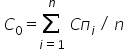 где: Со – суммарная оценка степени достижения целевых показателей муниципальной программы, подпрограмм муниципальной программы;Сп – степень достижения целевого показателя муниципальной программы, подпрограмм муниципальной программы;i – номер показателя муниципальной программы, подпрограммы муниципальной программы;n – количество целевых показателей муниципальной программы, подпрограмм муниципальной программы.Если суммарная оценка степени достижения целевых показателей муниципальной программы, подпрограмм муниципальной программы составляет 0,95 и выше, это характеризует высокий уровень эффективности реализации муниципальной программы по степени достижения целевых показателей.Если суммарная оценка степени достижения целевых показателей муниципальной программы, подпрограмм муниципальной программы составляет от 0,75 до 0,95, это характеризует удовлетворительный уровень эффективности реализации муниципальной программы по степени достижения целевых показателей.Если суммарная оценка степени достижения целевых показателей муниципальной программы, подпрограмм муниципальной программ составляет менее 0,75, это характеризует низкий уровень эффективности реализации муниципальной программы по степени достижения целевых показателей.5. Степень реализации всех основных мероприятий, приоритетных основных мероприятий, предусмотренных к реализации в отчетном году, оценивается как доля основных мероприятий, приоритетных основных мероприятий, выполненных в полном объеме, по следующей формуле:СРом = Мв / М,где: СРом – степень реализации основных мероприятий, приоритетных основных мероприятий;Мв – количество основных мероприятий, приоритетных основных мероприятий, выполненных в полном объеме, из числа основных мероприятий, приоритетных основных мероприятий, запланированных к реализации в отчетном году;М – общее количество основных мероприятий, приоритетных основных мероприятий, запланированных к реализации в отчетном году.5.1. Основное мероприятие, приоритетное основное мероприятие может считаться выполненным в полном объеме при достижении в совокупности следующих результатов:если фактически достигнутое значение показателя составляет 95 и более процентов от запланированного. В том случае, когда для описания результатов реализации основного мероприятия используются несколько показателей, для оценки степени реализации основного мероприятия применяется среднее арифметическое значение отношений фактических значений показателей к запланированным значениям;если достигнут ожидаемый результат и выполнены контрольные события, относящиеся к реализации данного основного мероприятия, приоритетного основного мероприятия.5.2. Если суммарная оценка степени реализации основных мероприятий, приоритетных основных мероприятий  составляет 0,95 и более, это характеризует высокий уровень эффективности реализации муниципальной программы по степени реализации основных мероприятий.Если суммарная оценка степени реализации основных мероприятий, приоритетных основных мероприятий составляет от 0,75 до 0,95, это характеризует удовлетворительный уровень эффективности реализации муниципальной программы по степени реализации основных мероприятий.Если суммарная оценка степени реализации основных мероприятий, приоритетных основных мероприятий составляет менее 0,75, это характеризует низкий уровень эффективности реализации муниципальной программы по степени реализации основных мероприятий.6. Бюджетная эффективность реализации муниципальной программы рассчитывается в несколько этапов.6.1. Степень реализации основных мероприятий, приоритетных основных мероприятий (далее – мероприятий), финансируемых за счет средств бюджета Родионово-Несветайского сельского поселения, безвозмездных поступлений в бюджет Родионово-Несветайского сельского поселения, оценивается как доля мероприятий, выполненных в полном объеме, по следующей формуле:СРм = Мв / М,где: СРм – степень реализации мероприятий;Мв – количество мероприятий, выполненных в полном объеме, из числа мероприятий, запланированных к реализации в отчетном году;М – общее количество мероприятий, запланированных к реализации в отчетном году.6.2. Мероприятие может считаться выполненным в полном объеме при достижении следующих результатов:если фактически достигнутое значение показателя составляет 95 и более процентов от запланированного. В том случае, когда для описания результатов реализации основного мероприятия используются несколько показателей, для оценки степени реализации основного мероприятия применяется среднее арифметическое значение отношений фактических значений показателей к запланированным значениям;если достигнут ожидаемый результат и выполнены контрольные события, относящиеся к реализации данного основного мероприятия.6.3. Степень соответствия запланированному уровню расходов за счет средств бюджета сельского поселения, безвозмездных поступлений в бюджет сельского поселения оценивается как отношение фактически произведенных в отчетном году бюджетных расходов на реализацию муниципальной программы к их плановым значениям по следующей формуле:ССуз = Зф / Зп,где: ССуз – степень соответствия запланированному уровню расходов;Зф – фактические бюджетные расходы на реализацию муниципальной программы в отчетном году;Зп – плановые бюджетные ассигнования на реализацию муниципальной программы в отчетном году.6.4. Эффективность использования средств бюджета сельского поселения рассчитывается как отношение степени реализации мероприятий к степени соответствия запланированному уровню расходов за счет средств бюджета сельского поселения, безвозмездных поступлений в бюджет сельского поселения по следующей формуле:Эис = СРм /ССуз,где:Эис  – эффективность использования финансовых ресурсов на реализацию программы;СРм – степень реализации всех мероприятий программы;ССуз – степень соответствия запланированному уровню расходов 
из бюджета сельского поселения.6.5. Бюджетная эффективность реализации программы признается:высокой в случае, если значение Эис составляет 0,95 и более;удовлетворительной в случае, если значение Эис составляет от 0,75 до 0,95;низкой в случае, если значение Эис составляет менее 0,75.7. Для оценки эффективности реализации программы применяются следующие коэффициенты значимости:степень достижения целевых показателей – 0,5;реализация основных мероприятий – 0,3;бюджетная эффективность – 0,2.8. Уровень реализации муниципальной программы в целом оценивается по формуле:УРпр = Cо х 0,5 + СРом х 0,3 + Эис х 0,2.Уровень реализации муниципальной программы в отчетном году признается высоким, если УРпр составляет 0,95 и более;уровень реализации муниципальной программы в отчетном году признается удовлетворительным, если УРпр составляет от 0,75 до 0,95;уровень реализации муниципальной программы в отчетном году признается низким, если УРпр составляет менее 0,75.